§3174-PP.  Medicaid reimbursement for eligible services provided through the Child Development Services System and school administrative units1.  Consultation.  Prior to adopting or amending any rule that pertains to the administration of a program of Medicaid coverage established by the department pursuant to this chapter for services that qualify for reimbursement and are provided through the auspices of the Child Development Services System and school administrative units in accordance with the federal Individuals with Disabilities Education Act, 20 United States Code, Section 1400 et seq., the Office of MaineCare Services shall consult with the following interested parties on the proposed adoption or amendment of rules:A.  The Commissioner of Education or the commissioner's designee;  [PL 2009, c. 643, §1 (NEW).]B.  The Executive Director of the Maine School Management Association or the executive director's designee;  [PL 2009, c. 643, §1 (NEW).]C.  The executive director of a statewide organization of administrators of services for children with disabilities or the executive director's designee;  [PL 2009, c. 643, §1 (NEW).]D.  The executive director of a statewide organization for disability rights or the executive director's designee; and  [PL 2009, c. 643, §1 (NEW).]E.  The Executive Director of the Maine Developmental Disabilities Council or the executive director's designee.  [PL 2009, c. 643, §1 (NEW).][PL 2009, c. 643, §1 (NEW).]2.  Monthly report.  The Office of MaineCare Services shall prepare and submit at the beginning of each month a report that includes a detailed statement of the status of any proposed adoption or amendment of rules that pertain to the Medicaid programs specified in subsection 1 to the joint standing committee of the Legislature having jurisdiction over education matters and the joint standing committee of the Legislature having jurisdiction over health and human services matters.[PL 2009, c. 643, §1 (NEW).]SECTION HISTORYPL 2009, c. 643, §1 (NEW). The State of Maine claims a copyright in its codified statutes. If you intend to republish this material, we require that you include the following disclaimer in your publication:All copyrights and other rights to statutory text are reserved by the State of Maine. The text included in this publication reflects changes made through the First Regular and First Special Session of the 131st Maine Legislature and is current through November 1, 2023
                    . The text is subject to change without notice. It is a version that has not been officially certified by the Secretary of State. Refer to the Maine Revised Statutes Annotated and supplements for certified text.
                The Office of the Revisor of Statutes also requests that you send us one copy of any statutory publication you may produce. Our goal is not to restrict publishing activity, but to keep track of who is publishing what, to identify any needless duplication and to preserve the State's copyright rights.PLEASE NOTE: The Revisor's Office cannot perform research for or provide legal advice or interpretation of Maine law to the public. If you need legal assistance, please contact a qualified attorney.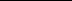 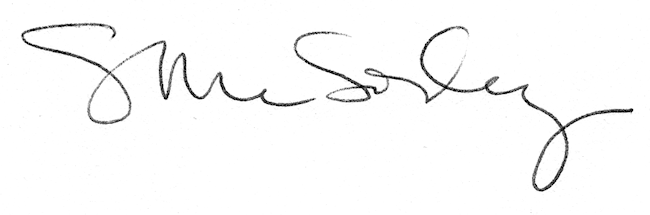 